Stepanov StanislavExperience:Position applied for: MasterDate of birth: 21.02.1971 (age: 46)Citizenship: UkraineResidence permit in Ukraine: NoCountry of residence: UkraineCity of residence: SevastopolPermanent address: sevastopol geroev bresta 31 a rv 60Contact Tel. No: +7 (918) 437-06-15E-Mail: stanislavstep@mail.ruU.S. visa: Yes. Expiration date 04.03.2018E.U. visa: NoUkrainian biometric international passport: Not specifiedDate available from: 16.11.2014English knowledge: GoodMinimum salary: 7000 $ per monthPositionFrom / ToVessel nameVessel typeDWTMEBHPFlagShipownerCrewingChief Officer19.01.2013-27.05.2013Bulk Carrier6000-liberiaukrfarry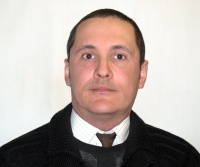 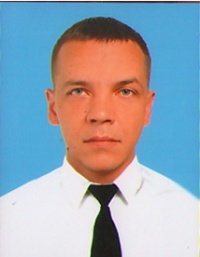 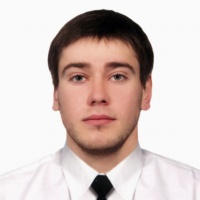 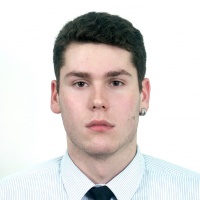 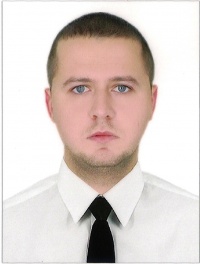 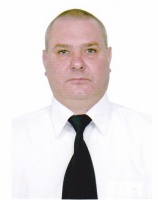 